Всероссийская федерация танцевального спорта и акробатического рок-н-роллаДепартамент Физической культуры и спорта Вологодской областиФедерация танцевального спорта Вологодской областипредставляют турнир по спортивным танцам 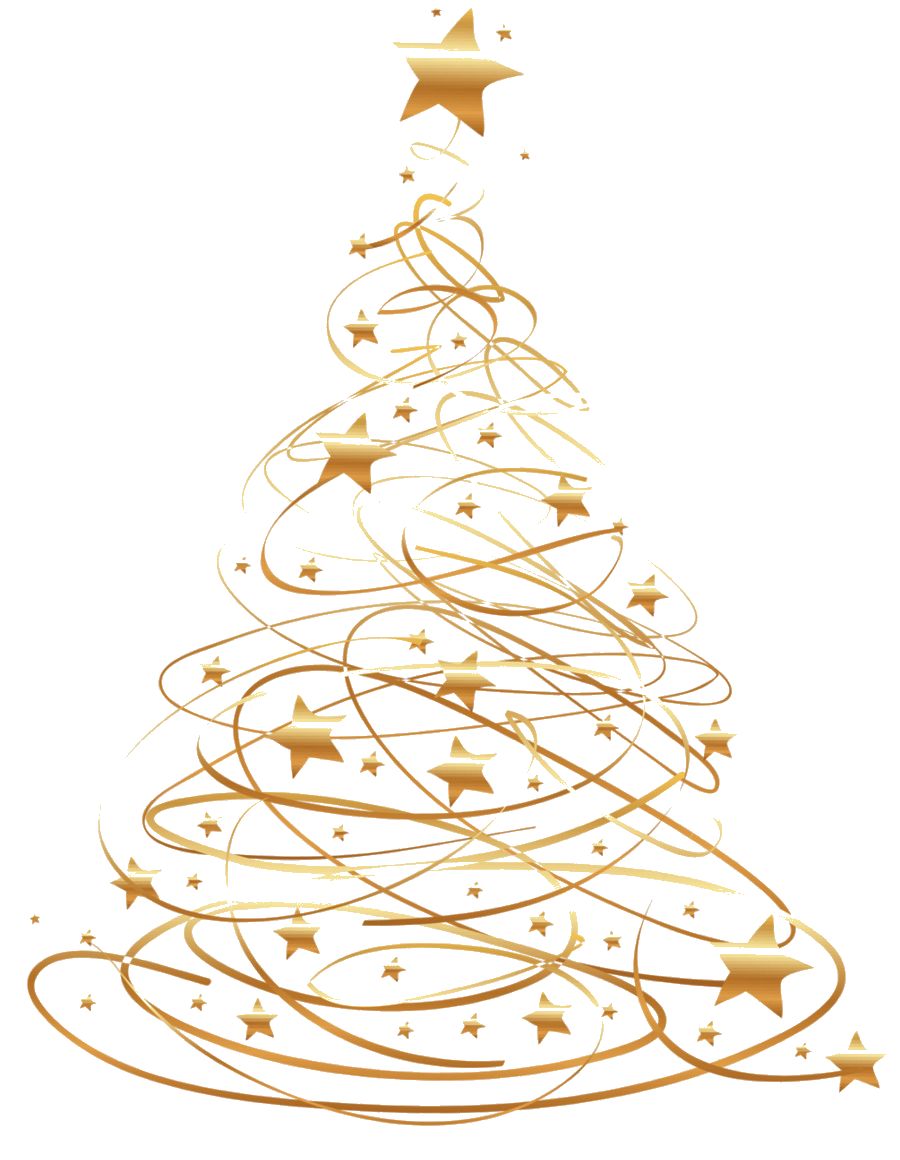 «НОВОГОДНИЕ ЗВЗДОЧКИ » 21 декабря, субботаМАССОВЫЙ СПОРТ  Прически на турнире: запись по тел. 8 921 230 12 21 МаринаВнимание! Соревнования будут проходить на двух площадкахМесто проведенияг. Вологда,  Пречистенская наб, 44а, СКК «Спектр»ОрганизаторПрезидиум ФТСВО. 89115111051, 89212323023, spektr_dance@mail.ru Счетная комиссияГруздев А.Н, г. КостромаВозрастная категорияДисциплинаРегистрацияНачалоМедальная система:1Пары, Соло «Нолики»2014 г.р. и младшеМВ, Ч11:3013:002Пары, Соло 2012 г.р. и младшеМВ, Ч3Пары, Соло 2012 г.р. и младшеМВ, С, Ч4Пары, Соло2012 г.р. и младшеМВ, К, С, Ч5Пары, Соло 2012 г.р. и младшеМВ, К, С, Ч, ДСкейтинг:6Пары, Соло 2013 г.р. и младшеМВ, Ч7Пары, Соло2012 г.р. МВ, Ч8Пары, Соло2013 г.р. и младшеМВ, С, Ч9Пары, Соло2012 г.р.МВ, С, Ч10Пары, Соло2012 г.р. и младшеМВ, К, С, Ч11Пары, Соло2012 г.р. и младшеМВ, К, С, Ч, ДНаграждениеМедальная система:12Пары, СолоВсе возрастыМВ, Ч13:3015:0013Пары, СолоВсе возрастыМВ, С, Ч14Пары, СолоВсе возрастыМВ, К, С, Ч15Пары, СолоВсе возрастыМВ, К, С, Ч, Д16Пары, СолоВсе возрастыМВ, ВВ, К, С, Ч, Д17Соло Латина ВзрослыеС,Ч, Р, ДСкейтинг:18Пары, СолоВсе возрастыМВ, С, Ч19Пары, Соло2010-2011 г.р.МВ, К, С, Ч20Пары, СолоВсе возрастыМВ, К, С, Ч21Пары, Соло2010-2011 г.р.МВ, К, С, Ч, Д22Пары, СолоВсе возрастыМВ, К, С, Ч, Д23Пары, Соло2010-2011 г.р.МВ, ВВ, К, С, Ч, Д24Пары, СолоВсе возрастыМВ, ВВ, К, С, Ч, Д25Кубок Пары, СолоВсе возрастыТанго26Кубок Пары, СолоВсе возрастыРумба27Кубок  Пары, СолоВсе возрастыВенский вальсНаграждение